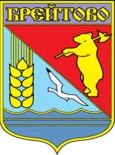 ___________________________________________________КОНТРОЛЬНО-РЕВИЗИОННАЯ ГРУППАБРЕЙТОВСКОГО МУНИЦИПАЛЬНОГО РАЙОНА152760, с.Брейтово, ул. Советская, 2.ОТЧЕТО РЕЗУЛЬТАТАХ КОНТРОЛЬНОГО МЕРОПРИЯТИЯпроверки финансово-хозяйственной деятельности  Муниципального общеобразовательного учреждения Покрово-Ситская средняя общеобразовательная школа.село Брейтово                                                                                                               01 сентября 2021 года1. Основание для проведения контрольного мероприятия:проверка проведена в соответствии с пунктом 3.3. Плана работы Контрольно-ревизионной группы Брейтовского муниципального района на 2021 год, на основании удостоверения  Контрольно-ревизионной группы Брейтовского муниципального района на право проведения проверки от 30.07.2021  № 3.2. Цель контрольного мероприятия:Осуществление контроля за целевым, эффективным и правомерным расходованием бюджетных средств, выделенных на осуществление деятельности учреждения; за соблюдением законодательства при осуществлении хозяйственных и финансовых операций, обоснованностью таких операций; наличием и движением имущества, обязательств; использованием материальных и трудовых ресурсов в соответствии с утвержденными нормами, нормативами.3. Предмет контрольного мероприятия: финансовые, бухгалтерские, отчетные и иные документы, относящиеся к финансовой ,хозяйственной и иной деятельности проверяемой организации по получению и использованию бюджетных средств.4. Объект контрольного мероприятия: Муниципальное общеобразовательное учреждение Покрово-Ситская средняя общеобразовательная школа.5. Проверяемый период деятельности: Январь-декабрь 2020 год.6. Срок проведения контрольного мероприятия: с 02.08.2021 по 30.08.2021, выборочным  способом.7. Должностные лица, проводившие проверку:председатель Контрольно-ревизионной группы Брейтовского муниципального района Матвеева Е.Ю.8. Перечень оформленных актов:Акт проверки финансово-хозяйственной деятельности Муниципального общеобразовательного учрежденияПокрово-Ситская средняя общеобразовательная школа от 30 августа 2021 года.9. Краткая характеристика объекта проверки: Муниципальное общеобразовательное учреждение Покрово-Ситская средняя общеобразовательная школа (далее по тексту – МОУ Покрово- Ситская СОШ или Учреждение), создано в соответствии: с Гражданским кодексом Российской Федерации (далее по тексту – ГК РФ), Бюджетным кодексом Российской Федерации (далее по тексту – БК РФ), Федеральным законом от 12 января 1996 года № 7-ФЗ «О некоммерческих организациях» (далее по тексту – Закон № 7-ФЗ), Законом Российской Федерации от 29 декабря 2012 года № 273-ФЗ «Об образовании в Российской Федерации» и  с  Постановлением Главы  Брейтовского муниципального района от 09.09.2005 года №414.         МОУ Покрово- Ситская СОШ является: по типу учреждения - бюджетным учреждением; по типу образовательной организации - общеобразовательной организацией.         Учредителем и собственником имущества данного Учреждения является Брейтовский муниципальный район. Функции и полномочия учредителя Учреждения от имени Брейтовского муниципального района осуществляет орган местного самоуправления администрации Брейтовского муниципального района  в лице Управления образования администрации Брейтовского муниципального района (далее по тексту - Учредитель). Функции и полномочия собственника имущества Учреждения, находящегося в оперативном управлении, от имени Брейтовского муниципального района осуществляет Администрация Брейтовского муниципального района. Учреждение является юридическим лицом, имеет в оперативном управлении обособленное имущество, имеет самостоятельный баланс, лицевые счета. Целями деятельности Учреждения является осуществление образовательной деятельности по образовательным программам различных видов, уровней и направлений.В соответствии с пунктом 3.4. раздела 3 Устава, Учреждение осуществляет следующие основные виды деятельности:-реализация основной общеобразовательной программы дошкольного образования, присмотр и уход за детьми;- реализация основной общеобразовательной программы начального общего образования;- реализация основной общеобразовательной программы основного общего образования;- реализация основных общеобразовательных программ начального общего, основного общего  образования в форме индивидуального обучения на дому;- реализация адаптированных основных общеобразовательных программ начального общего, основного общего  в общеобразовательных классах с осуществлением коррекции учащихся с ограниченными возможностями здоровья.В соответствии с пунктом 3.5. раздела 3 Устава Учреждение осуществляет, также, иные виды деятельности.10. По результатам контрольного мероприятия установлено следующее:        В результате проверки финансово-хозяйственной деятельности МОУ Покрово-Ситская СОШ установлено:I. Нарушения бюджетного законодательства:1. В нарушение пункта 5 статьи 78.1. БК РФ, в Договоры (Контракты), подлежащие оплате за счет субсидии на иные цели, не было включено условие  о возможности изменения по соглашению сторон размера и (или) сроков оплаты и (или) объема товаров, работ, услуг в случае уменьшения получателю бюджетных средств, предоставляющему субсидии, ранее доведенных в установленном порядке лимитов бюджетных обязательств на предоставление субсидии.II. Нарушения при осуществлении муниципальных закупок:1. В нарушение  статьи 16 Закона № 44-ФЗ, при изменении плана ФХД ,  новый План-график на 2020 год в соответствии с измененным планом ФХД не формировался и в ЕИС не размещался.  2. В нарушение части 2 статьи 34 Закона № 44-ФЗ отдельные заключенные контракты (договора и др.) не содержат информацию о том, что цена является твердой и определяется на весь срок исполнения.  Общая сумма вышеуказанных договоров составила 416 150,00 руб.3.В нарушение части 1 статьи 23 Закона № 44-ФЗ в отдельных заключенных контрактах (договора и др.) не указан идентификационный код закупки (ИКЗ):   Общая сумма вышеуказанных договоров составила 445 260,00 руб. 4. В соответствии части 4 статьи 30 Закона № 44-ФЗ, проверяемым Учреждением, в ЕИС размещен «Отчет об объеме закупок у субъектов малого предпринимательства, социально ориентированных некоммерческих организаций» за 2020 год. Величина показателя совокупного годового объема закупок в отчете ( 2 430 986,13 руб.) не соответствует сумме закупок в отчете об исполнении учреждением плана ФХД, ф. 0503737 ( 2 106 511,84 руб.), разница составляет 324 474 руб. III. Нарушения в сфере управления и распоряжения муниципальным имуществом:1.  В нарушение пункта 1 статьи 131 ГК РФ право оперативного управления на здание котельной балансовой стоимостью 813 995,94 руб., гараж на 1 бокс балансовой стоимостью 522 282,48 руб.,  принятое к учету как недвижимое основное средство, не было зарегистрировано. 2. В нарушение пункта 11 статьи 9.2. Закона № 7-ФЗ, пунктов 3, 37 Инструкции № 157н, пункта 4 Постановления № 538, пункта 2.1 Постановления Администрации Брейтовского муниципального района от 08.12.2010 № 628«О порядке определения видов особо ценного движимого имущества муниципальных бюджетных учреждений Брейтовского муниципального района», в проверяемом периоде не включено в состав особо ценного движимого имущества, имущество, балансовая стоимость которого, составляет 50 000,00 руб. и более за единицу (установлено выборочно).    Общая сумма выявленного имущества, балансовая стоимость которого, 50 000,00 руб. и более за единицу, не включенного в состав особо ценного имущества, составила 1 999 774,73 руб. (6 единиц).       Кроме того, в нарушение установленных требований, в перечень особо ценного имущества не включено отдельное движимое имущество без которого, осуществление Учреждением предусмотренных Уставом основных видов деятельности, будет затруднено (проверено выборочно). 3. В нарушение статей 296, 298 ГК РФ, пунктов 9-11 статьи 9.2. Закона № 7-ФЗ, пункта 7.2. раздела 7 Устава, в 2020 году часть муниципального имущества не была закреплена за проверяемым Учреждением на праве оперативного управления.4.В нарушение раздела 3 Положения о порядке управления и распоряжения муниципальной собственность Брейтовского муниципального района,  МОУ Покрово-Ситская СОШ в проверяемом периоде владело, пользовалось и распоряжалось частью муниципального имущества, не закрепленного на праве оперативного управления в установленном порядке, на сумму 4 146 927,26 руб.  5. В нарушение статьи 7, пункта 1 статьи 13, статьи 30 Закона № 402-ФЗ, пунктов 36, 332, 333 Инструкции № 157н, пункта 36 раздела III ФСБУ «Концептуальные основы», принят к учету по аналитическому коду вида синтетического учета  103.11 «Земля - недвижимое имущество учреждения) объект недвижимого имущества общей балансовой стоимостью 24 806 476,84руб., при отсутствии зарегистрированного права,  приняты к учету по аналитическому коду вида синтетического учета  101.12 «Нежилые помещения (здания и сооружения)» объекты недвижимого имущества общей балансовой стоимостью 1 336 278,42 руб., при отсутствии зарегистрированного права.IV. Нарушения ведения бухгалтерского учета и составления отчетности:1. В  нарушение статьи 7 Закона № 402-ФЗ, пункта 308  Инструкция № 157н, при осуществлении операций с поставщиками и подрядчиками имеет место несвоевременное исполнение денежных обязательств, в соответствии с условиями отдельных заключенных договоров. Общая сумма выявленных просроченных обязательств составила 17 263,00 руб.2. В нарушение п.119 Инструкции №157н оборотная ведомость по нефинансовым активам (продукты питания) не ведется, остатки на конец месяца не выводятся. 3. В нарушение пункта 3 Приказа № 52н,   представленные  Меню на выдачу продуктов питания не установленной формы отсутствуют обязательные строки,  Меню не утверждено руководителем.4. В нарушение статьи 9 Закона № 402-ФЗ, пунктов 3, 54 Инструкции № 157н, пункта 26 раздела II СГС «Концептуальные основы», отдельные инвентарные карточки принимались к бухгалтерскому учету при отсутствии надлежащего составления и отражения в них всех реквизитов, предусмотренных формой. 5. В нарушение раздела 3 Приказа № 52н, в отдельных представленных инвентарных карточках, не заполнены предусмотренные формой 0504031 реквизиты. 6. В нарушение п.10 стандарта «Основные средства», п.46, 54 Инструкции 157н, проверяемым Учреждением в 2020 году, для учета группы однородных объектов основных средств, на общую сумму 308 911,руб., необоснованно применялись инвентарная карточка индивидуального учета формы 0504031.IV. Нарушения трудового законодательства:1. В нарушение  части 2 статьи 68 ТК РФ работники не были ознакомлены с приказом о принятии на работу под подпись.V. Иные нарушения:1.В нарушение пункта 8.1. раздела 2 Приказа № 81н, пункта 2.3. раздела 2 Порядка, остатки, отраженные в Плане ФХД, на конец года, не соответствуют суммам остатков, отраженных в представленных документах. 2. В нарушение п.25 раздела 3 Порядка формирования муниципального задания на оказание муниципальных услуг, Соглашение не согласовано с Управлением финансов БМР.3. В нарушение пункта 9 Порядка формирования МЗ, ежеквартальные, предварительный и годовой Отчеты,  на сайте не размещены.4. В нарушение пункта 10 Порядка формирования МЗ,  годовой и Сводный отчет о выполнении муниципального задания по установленной форме не составляется. 5. Представленные отчеты за 1 и 2 квартал не утверждены директором школы и не согласованы с начальником Управления образования. Ежеквартальные отчеты  за 3 и 4 квартал проверке не предоставлены.  6. В нарушение пункта 7 раздела II Порядка формирования МЗ, изменения в Муниципальное задание вносились только один раз: 21.10.2020.  Таким образом, Учредителем в лице Отдела образования, осуществлялся недостаточный контроль за выполнением Муниципального задания, что является нарушением пункта 10 раздела II Порядка формирования МЗ. 7. В нарушение пункта 8 раздела II Порядка формирования МЗ Муниципальное задание № 1, утвержденное Приказом от 21.10.2020 № 92, на  дату проведения контрольного мероприятия, не размещено.8. В нарушение п.15 и п.16 раздела 3 Порядка формирования муниципального задания значения и величина базовых нормативов затрат на оказание муниципальной услуги по установленной форме не составляются и на сайте не размещаются.9.  В нарушение подпункта 10 пункта 3.3. статьи 32 Закона № 7-ФЗ и Порядка составления и утверждения  отчета о результатах деятельности муниципального учреждения Брейтовского муниципального  района и об использовании закрепленного за ним муниципального имущества, данный отчет не составляется.10.     В нарушение  пункта 3.5. Порядка выдачи под отчет денежных документов, составления и представления отчетов подотчетными лицами, директор не указывает в заявлении  наименования, количество, сумму выдаваемых под отчет работнику денежных документов, срок, на который они выдаются.11. В нарушение организационного раздела Учетной политики материально-ответственные лица  предоставляют авансовый отчет  в  срок более, чем 10 дней.12. В нарушение пункта 17 раздела III Приказа Министерства транспорта РФ от 18.09.2008 № 152 «Об утверждении обязательных реквизитов и порядка заполнения путевых листов» дата регистрации путевого листа №50, указанная в представленном Журнале учета регистрации путевых листов, не совпадает с датой оформленного путевого листа, путевой лист №48 от 30.03.2020 отсутствует, в представленном Журнале, отсутствует подпись механика выдавшего и принявшего путевой лист № 50 от 14.07.2020, с № 130 от 08.12.2020 по №133 от 11.12.2020, с № 135 от 15.12.2020 по №144 от 28.12.2020. Выводы:По результатам контрольного мероприятия МОУ Покрово-Ситская СОШ выписано Представление.Информация по результатам проверки направлена: Собранию представителей Брейтовского муниципального района, Управлению образования администрации Брейтовского МР,  в Прокуратуру Брейтовского района.Приложения:1. Акт проверки от 30 августа 2021 года на 24 стр.;2. Представление №3 от 31.08.2021 на 5 листах.Перечень нормативно-правовых актов, действующих в проверяемом периоде, исполнение которых проверено в ходе контрольного мероприятия:Бюджетный, Гражданский кодексы (отдельные статьи).Закон Российской Федерации «О бухгалтерском учете» № 402-ФЗ от 06.12.2011.Федеральный закон от 5 апреля 2013 года № 44-ФЗ «О контрактной системе в сфере закупок товаров, работ, услуг для обеспечения государственных и муниципальных нужд».Приказ Министерства финансов РФ от 01.12.2010 № 157н «Об утверждении единого плана счетов бухгалтерского учета для органов государственной власти (государственных органов), органов местного самоуправления, органов управления государственными внебюджетными фондами, государственных академий наук, государственных (муниципальных) учреждений и инструкции по его применению».5.Приказ Министерства финансов Российской Федерации от 06.12.2010 № 162н «Об утверждении Плана счетов бюджетного учета и Инструкции по его применению».6. Приказ Министерства финансов Российской Федерации от 30.03.2015 № 52н «Об утверждении форм первичных учетных документов и регистров бухгалтерского учета, применяемых органами государственной власти (государственными органами), органами местного самоуправления, органами управления государственными внебюджетными фондами, государственными (муниципальными) учреждениями, и Методических указаний по их применению».7.Приказ Минфина России  № 65н от 01.07.2013  «Об утверждении Указаний  о порядке применения бюджетной классификации Российской  Федерации».8. Приказа Министерства транспорта РФ от 18.09.2008 № 152 «Об утверждении обязательных реквизитов и порядка заполнения путевых листов»9. Отдельные Постановления, Распоряжения Администрации Брейтовского муниципального района. 10. Отдельные локальные акты проверяемого Учреждения. Председатель КРГ БМР                                                            Е.Ю. Матвеева